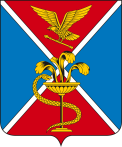 АДМИНИСТРАЦИЯ ГОРОДА ЕССЕНТУКИСтавропольского краяПОСТАНОВЛЕНИЕО проведения публичных торгов по продаже объекта незавершенного строительстваВ соответствии с Гражданским кодексом Российской Федерации, Постановлением Правительства Российской Федерации от 03 декабря 2014 г. № 1299 «О утверждении Правил проведения публичных торгов по продаже объектов незавершенного строительства», на основании заочного решения Ессентукского городского суда от 12 марта 2020 г., Устава муниципального образования городского округа город-курорт Ессентуки, отчета об оценке № 01-20, выполненного ООО «АМАКС», администрация города ЕссентукиПОСТАНОВЛЯЕТ:1. Провести публичные торги по продаже объекта незавершенного строительства в форме аукциона, открытого по составу участников (далее – аукцион). 2. Утвердить следующие условия проведения аукциона:2.1. Организатор аукциона - Комитет по управлению муниципальным имуществом города Ессентуки.2.2. Предмет аукциона - объект незавершенного строительства с кадастровым номером 26:30:040311:1135, площадью застройки 148,1 кв.м, расположенный по адресу: г. Ессентуки, микрорайон «Прибрежный», ул. Новая, поз. № 124.2.3. Начальная цена предмета аукциона – 317 256 (Триста семнадцать тысяч двести пятьдесят шесть) рублей.2.4. Размер задатка (20% от начальной цены аукциона) – 63 451  (Шестьдесят три тысячи четыреста пятьдесят один рубль) 20 копеек.2.5.Шаг аукциона (1% от начальной цены аукциона)– 3 172 (Три тысячи сто семьдесят два) рубля 56 копеек.3. Комитету по управлению муниципальным имуществом города Ессентуки (Павлов С.В.): 3.1. Подготовить извещение о проведении аукциона.3.2. Установить время, место проведения аукциона, срок подачи заявок на участие в аукционе, порядок и сроки внесения и возврата задатка.3.3.Обеспечить опубликование извещения о проведении аукциона в городской общественно-политической газете «Ессентукская панорама», а также размещение извещения о проведении аукциона на официальном сайте Российской Федерации в информационно-телекоммуникационной сети «Интернет» для размещения информации о проведении торгов (www.torgi.gov.ru) и на официальном сайте организатора аукциона.4. Муниципальному бюджетному учреждению «Ессентуки сегодня» опубликовать настоящее постановление в городской общественно-политической газете «Ессентукская панорама».5. Отделу по организационным и кадровым вопросам администрации города Ессентуки разместить настоящее постановление на официальном сайте администрации города Ессентуки и Думы города Ессентуки в информационно-телекоммуникационной сети «Интернет».6. Контроль за выполнением настоящего постановления возложить на заместителя главы администрации - председателя комитета по муниципальной собственности города Ессентуки Павлова С.В.7. Настоящее постановление вступает в силу со дня его принятия.Глава города Ессентуки                                                                 А.Ю.Некристовот 19.06.2020г. Ессентуки№ 840